RESERVE BANK OF INDIA.
6, Sansand Marg, (R.B.I) Building.PB NO 123.
New Delhi. Our ref: Cbn/Ohg/Oxd1/2011
Telex: 09331Credit/RBI.                                    RESERVE BANK OF INDIA OFFICIAL PAYMENT NOTIFICATION:UPDATE OF YOUR FUNDS:

Payment file: RBI/Ben/09.
PAYMENT NOTIFICATION OF YOUR FUNDS.

Attn: Beneficiary,

The transfer department of the Reserve bank of India has decided to bring to your attention, that you were listed as a beneficiary in the recent schedule for payment of outstanding debts incurred by the RBI government 2010  to 2012 According to your file, Your payment is categorized as: contract type:

Lottery/inheritance/unpaid contract funds/ undelivered Lottery fund.

Payment file: RBI/id1033/09. Payment amount: Rs 4.Crores 42Lakhs

But recently, on the 02th of January, 2013. The Reserve Bank of India (RBI) Governor, Dr D. Subbarao, met with the Senate Tax Committee on Finance. Regarding unclaimed funds which have been due for a long run, at end of the meeting (RBI) Governor, Dr. D.Subbarao mandate all unclaimed funds to be release back to the beneficiary stating that it’s an unfair practice to withhold funds for government basket for one reason or the other for tax accumulations.

Therefore, we are writing this email to inform you that your Rs 4.42 Crore  will be release to you in your name, as it was committed for (RBI) Governor that Beneficiary will have to pay crediting fees only.

So you are therefore required to pay Rs.19, 000 INR

For the crediting of your account, immediately you make this payment your funds will be transferred into your account same day. Also reconfirm/provide your bank account details-for crediting.

GET BACK TO ME WITH THE BELLOW DETAILS.

1.) FULL NAME:---------------------------
2.) AGE:------------------------------------
3.) SEX:-------------------------------------
4.) ADDRESS:--------------------------------
5.) ZIP/POSTAL CODE:------------------------
6.) STATE/PROVINCE: ------------------------
7.) PHONE: -----------------------------------
8.) OCCUPATION/POSITION: ---------------------
                                                                             BANKING DETAILS: ACCOUNT NAME:__________________________________________ACCOUNT NUMBER:________________________________________PAN NO:__________________________________________________IFSC CODE:_______________________________________________BRANCH NAME:____________________________________________BANK NAME:_______________________________________________RESERVE BANK OF INDIA (CENTRAL BANK). CONTACT TRANSFER DEPARTMENT                                               EMAIL: (Rbiclaims@yahoo.in )                                    Claim Your ( RS 4.42CRORE ONLY).NOTE: If you are not the rightful owner of this E-mail Address Please don't reply to this message, for any double claim will lead to

Disqualification of this Fund. Be Warned!!!You are to keep all information away from the general public for security reason and you are warned and advise to contact only the Director in crediting of your fund.We are committed to give you the best services in online banking business.Thank you and have a nice day.Regards,DR. D. SUBBARAO,RESERVE BANK OF INDIA GOVERNOR.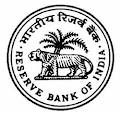   Reserve Bank of India {RBI}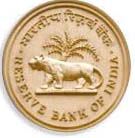   Reserve Bank of India {RBI}  Reserve Bank of India {RBI}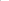 